ΠΑΡΑΔΟΣΗ ΕΡΓΑΣΙΩΝ ΔΑΣΙΚΗΣ ΟΙΚΟΝΟΜΙΚΗΣ ΠΡΑΚΤΙΚΗΣ ΠΕΡΤΟΥΛΙΟΥ Ανακοινώνεται στους Φοιτητές Δασολογίας και Φ.Π. που συμμετείχαν στην Πρακτική Άσκηση του Περτουλίου την περίοδο Ιουλίου 2017, ότι η παράδοση των εργασιών του μαθήματος της Δασικής Οικονομικής, θα γίνεται κάθε Τρίτη και Τετάρτη στο γραφείο του κ. Τρίγκα (Φοίνικας, κτίριο Β, 2ος όροφος) και ώρες 11:00 – 13:00 από την Τρίτη 12/9/2017 έως και την Τετάρτη 27/9/2017.Σημειώνεται πως για να θεωρηθεί ως επιτυχής η πρακτική, οι φοιτητές οφείλουν να έχουν τις απαιτούμενες παρουσίες στη διάρκεια της άσκησης και να κριθεί επιτυχώς η εργασία που θα παραδώσουν. Από το Εργαστήριο Δασικής Οικονομικής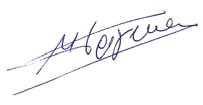 Δρ. Μάριος ΤρίγκαςΕπίκουρος Καθηγητής ΑΠΘΕΛΛΗΝΙΚΗ ΔΗΜΟΚΡΑΤΙΑΤΜΗΜΑ ΔΑΣΟΛΟΓΙΑΣ ΚΑΙ ΦΥΣΙΚΟΥ ΠΕΡΙΒΑΛΛΟΝΤΟΣΤΟΜΕΑΣ ΣΧΕΔΙΑΣΜΟΥ ΚΑΙ ΑΝΑΠΤΥΞΗΣ ΦΥΣΙΚΩΝ ΠΟΡΩΝΤΜΗΜΑ ΔΑΣΟΛΟΓΙΑΣ ΚΑΙ ΦΥΣΙΚΟΥ ΠΕΡΙΒΑΛΛΟΝΤΟΣΤΟΜΕΑΣ ΣΧΕΔΙΑΣΜΟΥ ΚΑΙ ΑΝΑΠΤΥΞΗΣ ΦΥΣΙΚΩΝ ΠΟΡΩΝΤΜΗΜΑ ΔΑΣΟΛΟΓΙΑΣ ΚΑΙ ΦΥΣΙΚΟΥ ΠΕΡΙΒΑΛΛΟΝΤΟΣΤΟΜΕΑΣ ΣΧΕΔΙΑΣΜΟΥ ΚΑΙ ΑΝΑΠΤΥΞΗΣ ΦΥΣΙΚΩΝ ΠΟΡΩΝ ΑΡΙΣΤΟΤΕΛΕΙΟ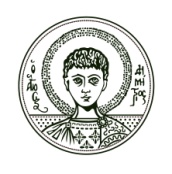 ΠΑΝΕΠΙΣΤΗΜΙΟΘΕΣΣΑΛΟΝΙΚΗΣΕΡΓΑΣΤΗΡΙΟ ΔΑΣΙΚΗΣ ΟΙΚΟΝΟΜΙΚΗΣΠΛΗΡΟΦΟΡΙΕΣ: Δρ. Μάριος Τρίγκας, Επίκουρος Καθηγητής ΑΠΘ541 24 ΘΕΣΣΑΛΟΝΙΚΗ, Τ.Θ. 242Τηλ. :  2310.992697  Fax:2310 992695e-mail:  mtrigkas@for.auth.gr Θεσσαλονίκη, 4/9/2017 ΑΡΙΣΤΟΤΕΛΕΙΟΠΑΝΕΠΙΣΤΗΜΙΟΘΕΣΣΑΛΟΝΙΚΗΣΕΡΓΑΣΤΗΡΙΟ ΔΑΣΙΚΗΣ ΟΙΚΟΝΟΜΙΚΗΣΠΛΗΡΟΦΟΡΙΕΣ: Δρ. Μάριος Τρίγκας, Επίκουρος Καθηγητής ΑΠΘ541 24 ΘΕΣΣΑΛΟΝΙΚΗ, Τ.Θ. 242Τηλ. :  2310.992697  Fax:2310 992695e-mail:  mtrigkas@for.auth.gr Θεσσαλονίκη, 4/9/2017